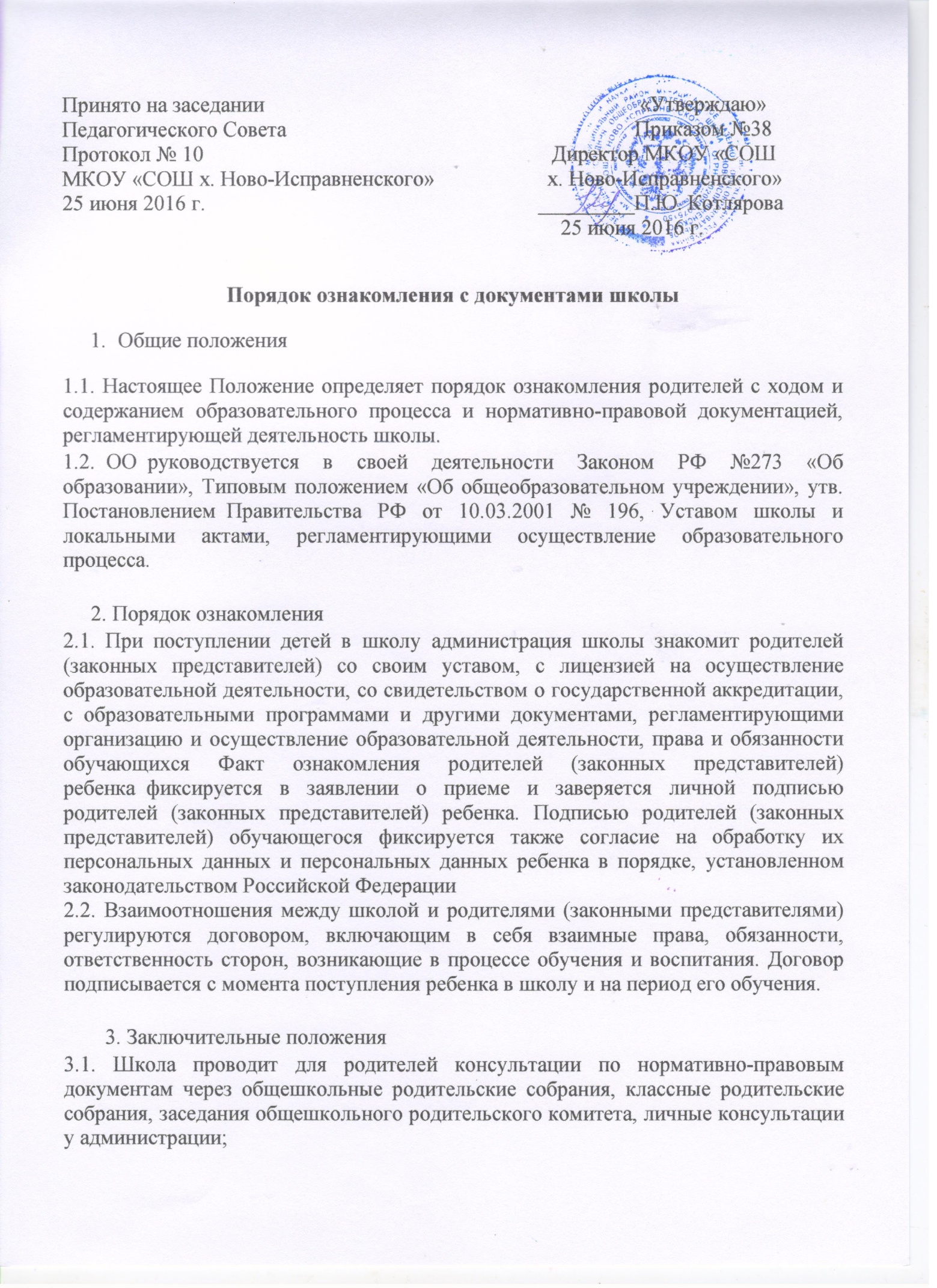 3.2. С целью ознакомления с ходом и содержанием образовательного процесса школа проводит:·         совместные мероприятия с родителями, конкурсы;·         творческие отчеты школы перед родителями;·         дни открытых дверей;·         выставки работ детского творчества;·         отчеты о текущей успеваемости обучающихся;·         по итогам года вручает благодарственные письма родителям за хорошее воспитание детей;·         доводит до сведения родителей итоги олимпиад;·         работает в тесном контакте с родителями через дневник и электронный журнал.